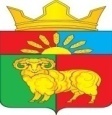 АДМИНИСТРАЦИЯ  ЗЛАТОРУНОВСКОГО СЕЛЬСОВЕТАУЖУРСКОГО   РАЙОНА  КРАСНОЯРСКОГО КРАЯПОСТАНОВЛЕНИЕ07.06.2022                             п. Златоруновск                                           № 41Об утверждении актуализированной версиисхемы теплоснабжения п. Златоруновск Ужурского района на период с 2022-2029 годВ соответствии с Федеральным законом от 06.10.2003 № 131-ФЗ «Об общих принципах организации местного самоуправления в Российской Федерации», с Постановлением Правительства Российской Федерации от 22.02.2012 №154 «О требованиях к схемам теплоснабжения, порядку их разработки и утверждения», руководствуясь Уставом Златоруновского сельсовета, ПОСТАНОВЛЯЮ:Утвердить актуализированную версию схемы теплоснабжения п. Златоруновск Ужурского района на период с 2022-2029 год.Постановление вступает в силу со дня его официального опубликования в газете «Златоруновский вестник» и на официальном сайте администрации Златоруновского сельсовета http://mozlat.ru.Контроль за исполнением настоящего постановления оставляю за собой.  Глава сельсовета                                                                      Е.А. Хасамудинова                                                                                                   